 YOUR TEAM NAME HERE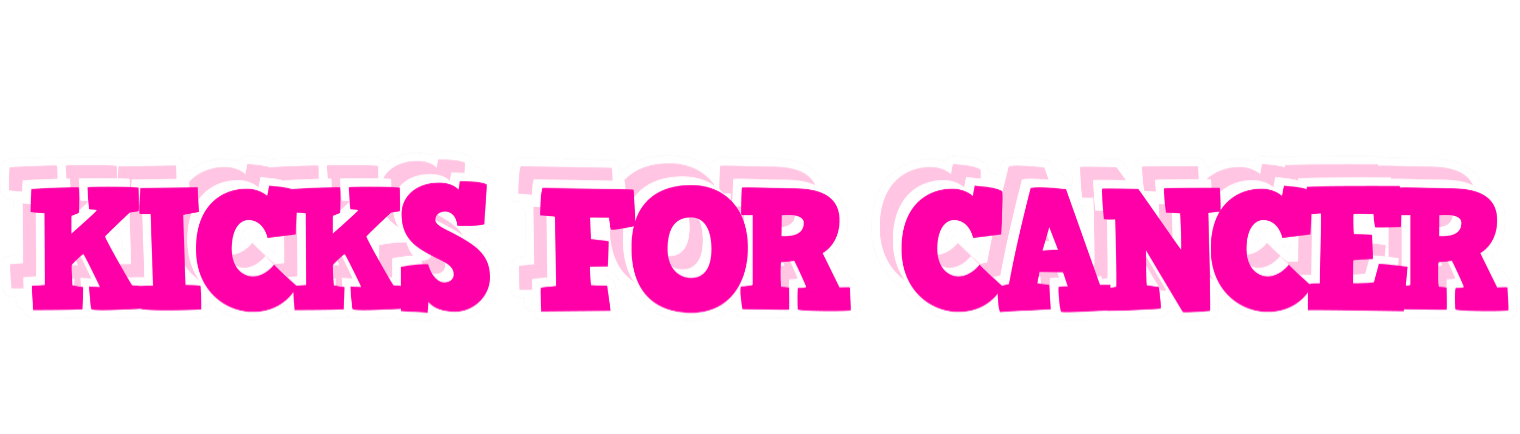 2023 FUNDRAISERYOU COULD WIN ONE OF THESE AMAZING PRIZES FOR ONLY $5 PER RAFFLES.C.G.S.C.A. HAS DONATED OVER $800,000 TO LONG ISLAND CANCER ORGANIZATIONS AND FAMILIES OVER THE PAST DECADE…TOGETHER WE CAN KICK CANCER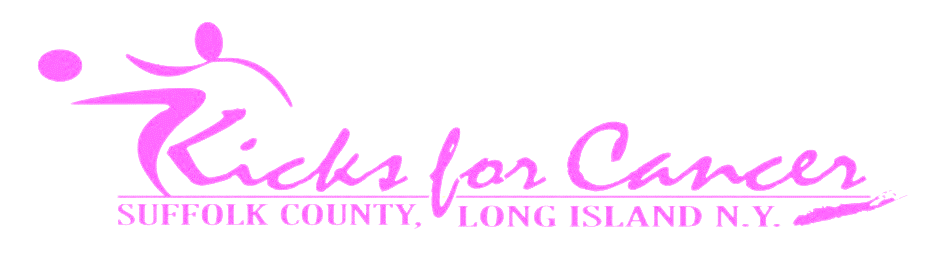 (Drawing to be held at SCGSCA Coaches Meeting November 20th)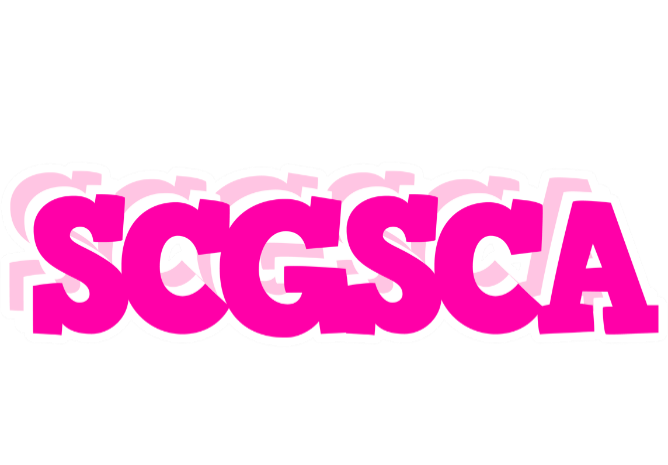 2023 PRIZE LIST:MACBOOK AIRAPPLE WATCH SEAIRPOD PROAPPLE TV 4K$100 GIFT CARD$50 GIFT CARDAPPLE AIR TAG2023 PRIZE LIST:MACBOOK AIRAPPLE WATCH SEAIRPOD PROAPPLE TV 4K$100 GIFT CARD$50 GIFT CARDAPPLE AIR TAG2023 PRIZE LIST:MACBOOK AIRAPPLE WATCH SEAIRPOD PROAPPLE TV 4K$100 GIFT CARD$50 GIFT CARDAPPLE AIR TAG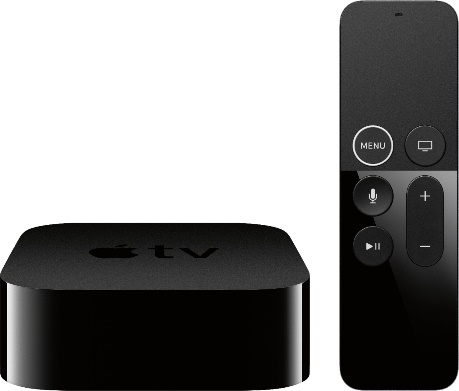 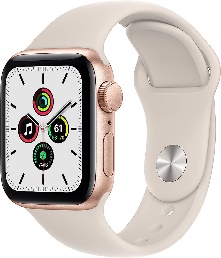 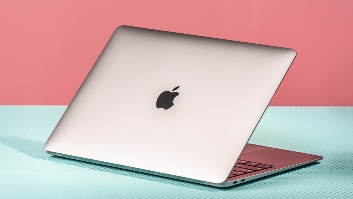 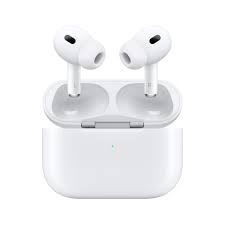 